1.pielikumsMinistru kabineta2014.gada __.______noteikumiem Nr.___,,4.pielikumsMinistru kabineta2006.gada 6.novembranoteikumiem Nr.922Veidlapas Nr.2-EK “ Pārskats par enerģētisko resursu iegādi un izlietošanu 20__. gadā” paraugs.Centrālās statistikas pārvaldes informatīvie lauki (aizpilda Centrālā statistikas pārvalde):Centrālā statistikas pārvalde saskaņā ar Valsts statistikas likumu garantē sniegtās informācijas konfidencialitāti1. Enerģētisko resursu bilance6. ailē uzrāda visu elektroenerģijas ražošanai izlietoto kurināmo un to kurināmā daļu, kuru izlieto, lai saražotu siltumenerģiju pārdošanai.Ievēro šādu sakarību: 1. + 2. + 3. aile = 5. + 8. + 10. + 11. aile.Koeficienti pārrēķinam no litriem tonnās (daudzumu reizina ar koeficientu un dala ar 1000): petrolejai – 0,81;  smērvielām un smēreļļām – 0,9. (ar vienu zīmi aiz komata)1	Ieskaita arī kurināmo, degvielu, kas iepirkta ārzemēs un tur arī izlietota (nešķērsojot Latvijas robežu).2 	Respondenti, kuru īpašumā, pārvaldījumā vai apsaimniekošanā ir dzīvojamais fonds, uzrāda tikai savām vajadzībām saņemto un izlietoto siltumenerģiju.3  	Aizpilda tikai degvielas jaucēji, kuri pārskata  periodā veica autobenzīna sajaukšanu ar bioetanolu (denaturēto spirtu) Latvijas teritorijā.(turpinājums)	 (ar vienu zīmi aiz komata)1  Ieskaita arī kurināmo, degvielu, kas iepirkta ārzemēs un tur arī izlietota (nešķērsojot Latvijas robežu).2 Aizpilda tikai degvielas jaucēji, kuri pārskata periodā veica dīzeļdegvielas sajaukšanu ar biodīzeļdegvielu (tīro augu eļļu) Latvijas teritorijā.(turpinājums)	 (ar vienu zīmi aiz komata)1  Ieskaita arī kurināmo, degvielu, kas iepirkta ārzemēs un tur arī izlietota (nešķērsojot Latvijas robežu).2 Ieskaita frēzkūdru un gabalkūdru.(turpinājums)	 (ar vienu zīmi aiz komata)1  Ieskaita arī kurināmo, degvielu, kas iepirkta ārzemēs un tur arī izlietota (nešķērsojot Latvijas robežu).2. Elektroenerģijas un pārējo enerģētisko resursu (no 1. sadaļas 5. ailes) izlietojums transporta vajadzībām	(ar vienu zīmi aiz komata)(turpinājums)	(ar vienu zīmi aiz komata)1  1. ailē ieskaita 10. ailes rādītājus un attiecīgi sadala pa transporta veidiem, izņemot zvejniecības nozari. Zvejas kuģos patērētos resursus uzrāda 10. ailē, kā arī 1. sadaļas 5. un 7. ailē.	stundas 	minūtes20__. gada _____. __________________	 								                                                                    /Vārds, uzvārds, paraksts/** Dokumenta rekvizītu “datums” un “paraksts” neaizpilda, ja elektroniskais dokuments ir noformēts atbilstoši elektronisko dokumentu noformēšanai normatīvajos aktos noteiktajām prasībām.Norādījumi veidlapas 
„Pārskats par enerģētisko resursu iegādi un izlietošanu” (2-EK) aizpildīšanaiVēlams, lai pārskatu aizpilda darbinieks, kas atbild par energoresursu izlietojumu uzņēmumā.1. ailē „Atlikumi pārskata perioda sākumā” un 11. ailē „Atlikumi pārskata perioda beigās” uzrāda energoresursu daudzumu visās uzņēmuma noliktavās, cehos, katlumājās, stacionārās un pārvietojamās tilpnēs, celtniecības laukumos un citās glabāšanas vietās, uz kuģiem, kuri pārskata aizpildīšanas dienā atrodas ostās un piestātnēs, lokomotīvēs, kuras atrodas depo, automobiļu bākās. Šķidro naftas produktu atlikumos (mazuta, dīzeļdegvielas, benzīna) iekļauj visu daudzumu, kas ir tvertnēs, ieskaitot to, kuru nevar noliet („neizmantojamie atlikumi”). Uzrāda arī uzņēmumam piederošos energoresursus, kurus uzglabā citā uzņēmumā. Uzņēmums, kurā pārskata perioda beigās glabāšanā atrodas energoresursi, kas pieder citiem uzņēmumiem, savā pārskatā šos energoresursus neietver.3.a ailē uzrāda saņemto energoresursu izmaksas euro (bez pievienotās vērtības nodokļa). Siltumenerģijas izmaksas uzrāda pēc piegādātāju rēķiniem.4. ailē uzrāda importētos energoresursus, kas ir ievesti Latvijā (no ārvalstīm un Eiropas Savienības (ES) dalībvalstīm) pašpatēriņam vai realizācijai iekšējā tirgū (ieskaitot ievesto no muitas noliktavām). Importā ieskaita arī energoresursus, ko uzņēmums iepircis ārzemēs un patērējis savām vajadzībām ārpus Latvijas robežām. Šajā ailē neuzrāda importētos energoresursus ar muitas procedūru „7” (izņemot importu bunkurēšanas vajadzībām – tādā gadījumā uzrāda arī importu „7”).5. ailē uzrāda visu pārskata perioda laikā faktiski izlietoto kurināmo, degvielu, siltumenerģiju, ieskaitot patēriņu ražošanas, celtniecības, transporta, lauksaimniecības un citām vajadzībām. Šeit ieskaita arī visus siltumenerģijas, kurināmā, degvielas zudumus un iztrūkumus, kas rodas, tos transportējot un uzglabājot. Šajā ailē uzrāda arī energoresursus, kas izlietoti neenerģētiskām vajadzībām (piemēram, izlietotais kūdras daudzums kūdras brikešu ražošanai).Ja energoresursi ir izlietoti transporta vajadzībām vai arī ir bijuši to zudumi, tad 5. aile ir lielāka par 6. un 7. ailes summu.6. ailē uzrāda visu kurināmā daudzumu, kas izlietots koģenerācijas stacijās, lai ražotu elektroenerģiju, un tikai to kurināmā daudzumu katlumājās (katlos) un koģenerācijas stacijās, kas izlietots siltumenerģijas ražošanai tālākai realizācijai patērētājiem.7. ailē uzrāda siltumenerģijas, kurināmā, degvielas daudzumu, kas izlietots apkurei un ražošanai Tie ir energoresursi, kuru patēriņš saistīts ar ražotās produkcijas izlaidi vai pakalpojumu izpildi. Šajā ailē uzrāda:degvielu, kas izlietota traktoru, lauksaimniecības, mežsaimniecības, meliorācijas mašīnu, šķeldotāju un zvejas kuģu vajadzībām (izlietojumu transportam uzrāda 1. sadaļas 5. ailē un 2. sadaļā);kurināmā un siltumenerģijas patēriņu rūpniecības un apkures krāsnīs, aparātos un citās tehnoloģiskajās iekārtās, spēka dzinējos, kas darbina darba mašīnas, mehānismus;kurināmā un siltumenerģijas patēriņu apkurei, ventilācijai, karstā ūdens piegādei ražošanas un administratīvajās ēkās. 7.a ailē uzrāda to siltumenerģijas, kurināmā un degvielas patēriņu, kas izlietots produkcijas ražošanai un pakalpojumu izpildei, un tā ir mazāka par vai vienāda ar 7. aili.8. ailē uzrāda visu energoresursu daudzumu (siltumenerģija, kurināmais un degviela), kas ir pārdots vai piegādāts uzņēmumiem un mājsaimniecībām Latvijas teritorijā. Šajā ailē uzrāda arī uzņēmumiem piegādātos energoresursus to tālākai piegādei degvielas uzpildes stacijām, malkas un ogļu laukumiem, noliktavām un citām tirdzniecības vietām.10. ailē uzrāda eksportu un izvedumu uz ārvalstīm un ES dalībvalstīm. Neuzrāda kuģiem piegādāto degvielu (bunkurēšanu).1000. rindas 3. ailē uzrāda no ārienes saņemto siltum-enerģiju. Ja maksa par siltumenerģiju iekļauta īres līgumā, tad 3. aili neaizpilda.1000. rindas 2. aili aizpilda komersanti, kas ražo siltum-enerģiju pārdošanai un aizpilda veidlapu „Pārskats par siltumenerģijas un elektroenerģijas ražošanu”
(1-enerģija (gada)). Ja kurināmo izlieto sava uzņēmuma vajadzībām un tā patēriņu norāda 7. ailē, tad 2. ailē saražoto siltumenerģiju nenorāda.1030. rindā uzrāda visu marku autobenzīnu (motor-benzīnu).1034. un 1064. rindu aizpilda tikai tie komersanti, kuri pārskata periodā nodarbojas ar degvielas sajaukšanu. Uzrāda saražoto (sajaukto) degvielas daudzumu (2. aile), kā arī sajauktās degvielas izlietoto daudzumu savām vajadzībām (5.–7. aile), pārdoto (8. aile), eksportēto (10. aile) un atlikumus pārskata perioda beigās (11. aile).Benzīna, dīzeļdegvielas, sadzīves krāšņu kurināmā un sašķidrinātās naftas gāzes daudzumu uzrāda litros. Petrolejas daudzumu uzrāda tonnās Ja pirmatnējā uzskaite ir litros, to pārrēķina tonnās: daudzumu litros reizina ar koeficientu un rezultātu dala ar 1000. Koeficienti:petrolejai – 0,81;smērvielām un smēreļļām (uzrāda kilogramos) – 0,9.1070. rindā uzrāda sadzīves krāšņu kurināmo. Tas ir šķidrais kurināmais, ko sadzīvē sauc par destilātu.1110. rindā uzrāda sašķidrināto naftas gāzi (propāns, butāns, izobutāns, propāns-butāns).1125. rindā uzrāda atstrādātās eļļas tikai tad, ja tās tika lietotas kā kurināmais.1131. rindā uzrāda naftas bitumenus. Bitumens (naftas asfalts) – brūns vai melns, iegūts kā jēlnaftas destilācijas atliekas. Izmanto galvenokārt ceļu būvniecībā. Dabisko asfaltu neieskaita.1132. rindas rādītājā ieskaita motoreļļas, kompresoru un turbīnu smēreļļas, šķidrumus hidrauliskajām iekārtām, baltās eļļas, šķidro parafīnu, mehānismu zobratu pārnesumu eļļas, pārējās smēreļļas un pārējās eļļas. Jāņem vērā, ka šajā rindā 5. aile ir vienāda ar 7. aili.1133. rinda: biodīzeļdegviela (tīrā augu (rapša sēklu) eļļa) – biodīzeļdegviela, kas pilnībā iegūta no augu (rapša sēklu) eļļas, un augu (rapša sēklu) eļļa, kuru realizē vai izmanto par kurināmo vai degvielu.1135. rinda: bioetanols (denaturēts spirts) – etanols, ko iegūst no biomasas vai bioloģiski noārdāmas atkritumu frakcijas, lai izmantotu kā biodegvielu.1171., 1173. rindā uzrāda tikai kurināmo kūdru tonnās, nepārrēķinot svaru nosacītajā mitrumā. Lauksaimniecisko kūdru pārskatā neiekļauj.1175. rindā uzrāda salmus. Šeit uzrāda arī linu spaļus.1200. rindā uzrāda domnu un metālliešanas koksu, kura gabalu izmērs ir 25 mm un vairāk. Metalurģisko koksu, koksa riekstus, koksa smalkumus uzrāda sausajā svarā. Piemēram, ja koksa smalkumu mitrums ir 10%, tad to naturālo svaru reizina ar 0,9, t.i., to sausais svars, kuru uzrāda pārskatā, būs 90% no naturālā.1220. rindā uzrāda tikai to daļu no sadzīves atkritumiem, kas tika tieši sadedzināti elektroenerģijas un/vai siltumenerģijas ražošanai.No 1230. līdz 1270. rindai koksnes daudzumu uzrāda norādītajās mērvienībās. Pārrēķiniem izmanto šādus vidējos koeficientus:1 sters = 0,70 m3 (ciešmetri);1 m3 = 2,5 beramie m3;1 m3 (w = 40%, kur w ir mitrums) = 0,625–0,75 t;1 beramais m3 = 280 kg.1230. rindā uzrāda kurināmo malku.1240. rindā uzrāda koksnes atlikumus (zāģskaidas, skaidas, mizas). Šeit uzrāda arī to zāģskaidu vai frēzskaidu daudzumu, ko izlieto koksnes brikešu, granulu un kokogļu ražošanai.1250. rindā uzrāda tikai kurināmās šķeldas. Celulozes šķeldas netiek uzrādītas.1260. rindā uzrāda koksnes briketes, iekļaujot importu un eksportu.1270. rindā uzrāda koksnes granulas, iekļaujot importu un eksportu.1280. rindā uzrāda kokogles.1290. rindā uzrāda citus kurināšanai izlietotus energoresursus, piemēram, glicerīnu, graudus, linu spaļus u.tml.”.Ekonomikas ministrs	V.DombrovskisVīza: Valsts sekretārs	M.Lazdovskis07.07.2014. 14:212313I.Začeste	67366897, Ieva.Zaceste@csb.gov.lv 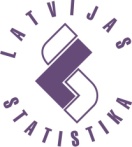 LATVIJAS REPUBLIKASCENTRĀLĀ STATISTIKAS PĀRVALDELATVIJAS REPUBLIKASCENTRĀLĀ STATISTIKAS PĀRVALDELATVIJAS REPUBLIKASCENTRĀLĀ STATISTIKAS PĀRVALDELATVIJAS REPUBLIKASCENTRĀLĀ STATISTIKAS PĀRVALDEMūsu adrese:Lāčplēša iela 1, Rīga, LV-1301, 
fakss 67366658, www.csb.gov.lvElektroniskā pārskata iesniegšana: https://eparskats.csb.gov.lvKonsultācijas par pārskata aizpildīšanu:Mūsu adrese:Lāčplēša iela 1, Rīga, LV-1301, 
fakss 67366658, www.csb.gov.lvElektroniskā pārskata iesniegšana: https://eparskats.csb.gov.lvKonsultācijas par pārskata aizpildīšanu:2-EKgada2-EKgada2-EKgada2-EKgada2-EKgada2-EKgadaMūsu adrese:Lāčplēša iela 1, Rīga, LV-1301, 
fakss 67366658, www.csb.gov.lvElektroniskā pārskata iesniegšana: https://eparskats.csb.gov.lvKonsultācijas par pārskata aizpildīšanu:Mūsu adrese:Lāčplēša iela 1, Rīga, LV-1301, 
fakss 67366658, www.csb.gov.lvElektroniskā pārskata iesniegšana: https://eparskats.csb.gov.lvKonsultācijas par pārskata aizpildīšanu:Pārskats par enerģētisko resursu iegādi un izlietošanu 20__. gadāPārskats par enerģētisko resursu iegādi un izlietošanu 20__. gadāPārskats par enerģētisko resursu iegādi un izlietošanu 20__. gadāPārskats par enerģētisko resursu iegādi un izlietošanu 20__. gadāPārskats par enerģētisko resursu iegādi un izlietošanu 20__. gadāPārskats par enerģētisko resursu iegādi un izlietošanu 20__. gadāMūsu adrese:Lāčplēša iela 1, Rīga, LV-1301, 
fakss 67366658, www.csb.gov.lvElektroniskā pārskata iesniegšana: https://eparskats.csb.gov.lvKonsultācijas par pārskata aizpildīšanu:Mūsu adrese:Lāčplēša iela 1, Rīga, LV-1301, 
fakss 67366658, www.csb.gov.lvElektroniskā pārskata iesniegšana: https://eparskats.csb.gov.lvKonsultācijas par pārskata aizpildīšanu:Iesniedz līdz 20__. gada __. janvārimIesniedz līdz 20__. gada __. janvārimIesniedz līdz 20__. gada __. janvārimIesniedz līdz 20__. gada __. janvārimIesniedz līdz 20__. gada __. janvārimIesniedz līdz 20__. gada __. janvārimIesniedz līdz 20__. gada __. janvārimIesniedz līdz 20__. gada __. janvārimIesniedz līdz 20__. gada __. janvārimRESPONDENTSRESPONDENTSRESPONDENTSRESPONDENTSRESPONDENTSRESPONDENTSRESPONDENTSRESPONDENTSRESPONDENTSNosaukumsNosaukumsPasta adresePasta adreseMājaslapas adreseMājaslapas adreseBiroja vai pamatdarbības vienības adreseBiroja vai pamatdarbības vienības adreseTālrunisTālrunisfakssE-pasta adreseE-pasta adreseNodokļu maksātāja 
reģistrācijas numursNodokļu maksātāja 
reģistrācijas numursVEIDLAPAS AIZPILDĪTĀJSVEIDLAPAS AIZPILDĪTĀJSVEIDLAPAS AIZPILDĪTĀJSVEIDLAPAS AIZPILDĪTĀJSVEIDLAPAS AIZPILDĪTĀJSVEIDLAPAS AIZPILDĪTĀJSVEIDLAPAS AIZPILDĪTĀJSVEIDLAPAS AIZPILDĪTĀJSVEIDLAPAS AIZPILDĪTĀJSVārds, UzvārdsVārds, UzvārdsTālrunisTālrunise-pasta adreseMērvienībaRindas kodsAtlikumi pārskata perioda sākumāSaražotsSaņemts1 Saņemts1 Saņemts1 Izlietots1Izlietots1Izlietots1Izlietots1Pārdots (piegādāts) LatvijāPārdots (piegādāts) LatvijāEksports (izvedums)Atlikumi pārskata periodabeigāsMērvienībaRindas kodsAtlikumi pārskata perioda sākumāSaražotspavisampavisamno 3. ailes – imports
(ievedums)pavisam (ieskaitot zudumus) (lielāks par vai vienāds ar 6. + 7. aili ++ 2. sadaļas 1. aili)tai skaitātai skaitātai skaitāPārdots (piegādāts) LatvijāPārdots (piegādāts) LatvijāEksports (izvedums)Atlikumi pārskata periodabeigāsMērvienībaRindas kodsAtlikumi pārskata perioda sākumāSaražotsdaudzumseuro(bez PVN)no 3. ailes – imports
(ievedums)pavisam (ieskaitot zudumus) (lielāks par vai vienāds ar 6. + 7. aili ++ 2. sadaļas 1. aili)elektroener-ģijas, siltumenerģi-jas ražošanai tālākai realizācijaiapgaismoša- nai, apkurei, ražošanas un tehnoloģiska-jām vajadzī-bām (neieskaitot transportu un zudumus)no tā produkcijas ražošanaipavisamno tā mājsaim-niecībāmEksports (izvedums)Atlikumi pārskata periodabeigāsABC1233a45677a891011Siltumenerģija2MWh1000XXXXXAviācijas benzīnst1020XXAutobenzīns (motorbenzīns)litri1030XXSajauktais autobenzīns (motorbenzīns)3litri1034XBiobenzīns E85 (pievienots etilspirts 85%)litri1035XReaktīvā degviela (aviācijas petroleja)t1040XPārējā petroleja (tehniskā)t1050XMērvienībaRindas kodsAtlikumi pārskata perioda sākumāSaražotsSaņemts1 Saņemts1 Saņemts1 Izlietots1 Izlietots1 Izlietots1 Izlietots1 Pārdots (piegādāts) LatvijāPārdots (piegādāts) LatvijāEksports (izvedums)Atlikumi pārskata periodabeigāsMērvienībaRindas kodsAtlikumi pārskata perioda sākumāSaražotspavisampavisamno 3. ailes – imports
(ievedums)pavisam (ieskaitot zudumus) (lielāks par vai vienāds ar 6. + 7. aili ++ 2. sadaļas 1. aili)tai skaitātai skaitātai skaitāPārdots (piegādāts) LatvijāPārdots (piegādāts) LatvijāEksports (izvedums)Atlikumi pārskata periodabeigāsMērvienībaRindas kodsAtlikumi pārskata perioda sākumāSaražotsdaudzumseuro(bez PVN)no 3. ailes – imports
(ievedums)pavisam (ieskaitot zudumus) (lielāks par vai vienāds ar 6. + 7. aili ++ 2. sadaļas 1. aili)elektroener-ģijas, siltumenerģi-jas ražošanai tālākai realizācijaiapgaismoša- nai, apkurei, ražošanas un tehnoloģiska-jām vajadzī-bām (neieskaitot transportu un zudumus)no tā produkcijas ražošanaipavisamno tā mājsaim-niecībāmEksports (izvedums)Atlikumi pārskata periodabeigāsABC1233a45677a891011Dīzeļdegviela (t.sk. marķētā dīzeļdegviela)litri1060XSajauktā dīzeļdegviela2litri1064Sadzīves krāšņu kurināmaislitri1070XMazuts (degvieleļļa)t1080tai skaitā ar sēra satu-ru ne vairāk kā 1%t1081ar sēra saturu vairāk
nekā 1%t1082Flotes mazutst1090Dabasgāzetūkst.m31100XXSašķidrinātā naftas gāze (propāns, butāns u.tml.)litri1110Xtai skaitā autogāze litri1111XXXXPārējie naftas produktit1120tai skaitā lakbenzīnst1121XXparafīna sveķit1122Xnaftas koksst1123XMērvienībaRindas kodsAtlikumi pārskata perioda sākumāSaražotsSaņemts1 Saņemts1 Saņemts1 Izlietots1 Izlietots1 Izlietots1 Izlietots1 Pārdots (piegādāts) LatvijāPārdots (piegādāts) LatvijāEksports (izvedums)Atlikumi pārskata periodabeigāsMērvienībaRindas kodsAtlikumi pārskata perioda sākumāSaražotspavisampavisamno 3. ailes – imports
(ievedums)pavisam (ieskaitot zudumus) (lielāks par vai vienāds ar 6. + 7. aili ++ 2. sadaļas 1. aili)tai skaitātai skaitātai skaitāPārdots (piegādāts) LatvijāPārdots (piegādāts) LatvijāEksports (izvedums)Atlikumi pārskata periodabeigāsMērvienībaRindas kodsAtlikumi pārskata perioda sākumāSaražotsdaudzumseuro (bez PVN)no 3. ailes – imports
(ievedums)pavisam (ieskaitot zudumus) (lielāks par vai vienāds ar 6. + 7. aili ++ 2. sadaļas 1. aili)elektroener-ģijas, siltumenerģi-jas ražošanai tālākai realizācijaiapgaismoša- nai, apkurei, ražošanas un tehnoloģiska-jām vajadzī-bām (neieskaitot transportu un zudumus)no tā produkcijas ražošanaipavisamno tā mājsaim-niecībāmEksports (izvedums)Atlikumi pārskata periodabeigāsABC1233a45677a891011Atstrādātās eļļast1125Bitumenit1131XXSmērvielas un smēreļļaskg1132XBiodīzeļdegviela (tīrā augu (rapšu sēklu) eļļa)litri1133Bioetanols (denaturēts spirts)litri1135Biogāzetūkst.m31137XXAkmeņoglest1140X    tai skaitā antracītst1141XAkmeņogļu un brūnogļu briketes t1160XKurināmā kūdra2t1171XKūdras briketes un granulast1173XSalmit1175XDegakmens eļļat1180XMetalurģiskais kokss, koksa rieksti un smalkumit1200XMērvienībaRindas kodsAtlikumi pārskata perioda sākumāSaražotsSaņemts1 Saņemts1 Saņemts1 Izlietots1 Izlietots1 Izlietots1 Izlietots1 Pārdots (piegādāts) LatvijāPārdots (piegādāts) LatvijāEksports (izvedums)Atlikumi pārskata periodabeigāsMērvienībaRindas kodsAtlikumi pārskata perioda sākumāSaražotspavisampavisamno 3. ailes – imports
(ievedums)pavisam (ieskaitot zudumus) (lielāks par vai vienāds ar 6. + 7. aili ++ 2. sadaļas 1. aili)tai skaitātai skaitātai skaitāPārdots (piegādāts) LatvijāPārdots (piegādāts) LatvijāEksports (izvedums)Atlikumi pārskata periodabeigāsMērvienībaRindas kodsAtlikumi pārskata perioda sākumāSaražotsdaudzumseuro
(bez PVN)no 3. ailes – imports
(ievedums)pavisam (ieskaitot zudumus) (lielāks par vai vienāds ar 6. + 7. aili ++ 2. sadaļas 1. aili)elektroener-ģijas, siltumenerģi-jas ražošanai tālākai realizācijaiapgaismoša- nai, apkurei, ražošanas un tehnoloģiska-jām vajadzī-bām (neieskaitot transportu un zudumus)no tā produkcijas ražošanaipavisamno tā mājsaim-niecībāmEksports (izvedums)Atlikumi pārskata periodabeigāsABC1233a45677a891011Sadzīves atkritumi kurināšanait1220Malkacieš. m31230Kokmateriālu un kokapstrādes atlikumi ber. m3 1240Kurināmās šķeldasber. m31250Koksnes briketest1260Koksnes granulast1270Kokoglest1280Cits (norādiet)(norā-diet)1290MērvienībaRindaskodsPavisam izlietotstai skaitātai skaitātai skaitātai skaitātai skaitātai skaitātai skaitātai skaitāIepirkts un izlietots ārzemēs (nešķērsojot Latvijas robežu)MērvienībaRindaskodsPavisam izlietotsautotransportā (3. + 4. + 5. aile)no tāno tāno tāpilsētas elektriskajā transportā dzelzceļa trans-portā (ieskaitot uzņēmumu pieveddzelzceļus)cauruļvadu transportāūdens transportāIepirkts un izlietots ārzemēs (nešķērsojot Latvijas robežu)MērvienībaRindaskodsPavisam izlietotsautotransportā (3. + 4. + 5. aile)vieglajos 
automobiļoskravas 
automobiļosautobusos (mikro-
autobusos)pilsētas elektriskajā transportā dzelzceļa trans-portā (ieskaitot uzņēmumu pieveddzelzceļus)cauruļvadu transportāūdens transportāIepirkts un izlietots ārzemēs (nešķērsojot Latvijas robežu)ABC12345678910Elektroenerģijatūkst. kWh2010XXXXMērvienībaRindas
kodsPavisam izlietots1tai skaitātai skaitātai skaitātai skaitātai skaitātai skaitātai skaitātai skaitāIepirkts un izlietots ārzemēs (nešķērsojot Latvijas 
robežu)MērvienībaRindas
kodsPavisam izlietots1autotransportā
(3. + 4. + 5. aile)no tāno tāno tāpilsētas elektriskajā transportā dzelzceļa trans-portā (ieskaitot uzņēmumu pieveddzelzceļus)cauruļvadu transportāūdens 
transportāIepirkts un izlietots ārzemēs (nešķērsojot Latvijas 
robežu)MērvienībaRindas
kodsPavisam izlietots1autotransportā
(3. + 4. + 5. aile)vieglajos 
automobiļoskravas 
automobiļosautobusos (mikro-
autobusos)pilsētas elektriskajā transportā dzelzceļa trans-portā (ieskaitot uzņēmumu pieveddzelzceļus)cauruļvadu transportāūdens 
transportāIepirkts un izlietots ārzemēs (nešķērsojot Latvijas 
robežu)ABC12345678910 Aviācijas benzīnst2020XXXXXXXXAutobenzīns (motorbenzīns)litri2030XXXReaktīvā degviela 
(aviācijas petroleja)t2040XXXXXXXXtai skaitā iekšzemes reisiemt2041XXXXXXXXXDīzeļdegvielalitri2060Xtai skaitā iekšzemes ūdeņoslitri2061XXXXXXXXMazuts (degvieleļļa)t2080XXXXXXtai skaitā iekšzemes ūdeņost2081XXXXXXXXFlotes mazutst2090XXXXXXXtai skaitā iekšzemes ūdeņost2091XXXXXXXXAutogāze litri2110XXXXXBiodīzeļdegviela 
(tīrā augu (rapšu sēklu) eļļa)litri2133XXXXVai Jūs izmantojat siltumsūkņus?JāNēVai Jūs izmantojat saules kolektorus vai saules baterijas?JāNēLūdzu, norādiet pārskata aizpildīšanai patērēto laiku